ПЛАН МЕРОПРИЯТИЙ,посвященных празднованию 101-годовщине содня образования Дагестанской Автономной Советской Социалистической РеспубликиДагестан (ДАССР) МКОУ "Шушановская СОШ"2021-2022 уч. годКлятва моя — Дагестан. Тебе присягаю на верность свою, Дышу я тобою, о тебе я пою. Составитель: Зам.директора по ВР Магомедов М.А.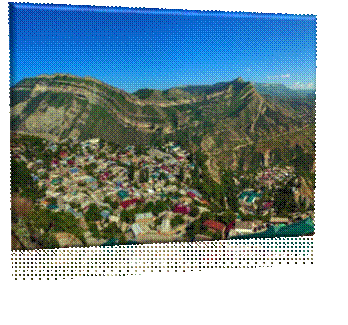 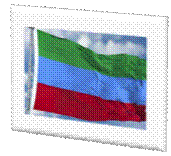 №п/пНаименование мероприятийСроки проведенияСроки проведенияОтветственныеОтветственныеОтветственныеI.Подготовительные мероприятияI.Подготовительные мероприятияI.Подготовительные мероприятияI.Подготовительные мероприятияI.Подготовительные мероприятияI.Подготовительные мероприятияI.Подготовительные мероприятия1.Разработка и утверждение планов мероприятий по подготовке и проведению празднования 101-годовщине со дня образования ДАССРянварь2022г.январь2022г.Директор школыДиректор школыДиректор школы2.Проведение заседаний организационного комитета и совещаний рабочих групп по подготовке и проведению мероприятий в рамках празднования 101-годовщине со дня образования ДАССРпо мере необходимостипо мере необходимостиЗам. директора по ВРЗам. директора по ВРЗам. директора по ВРII.информационно-пропагандистские мероприятияII.информационно-пропагандистские мероприятияII.информационно-пропагандистские мероприятияII.информационно-пропагандистские мероприятияII.информационно-пропагандистские мероприятияII.информационно-пропагандистские мероприятияII.информационно-пропагандистские мероприятия3.Размещение на официальном сайте ОО материалы, освещающие историческую хронику Дагестанав течение годав течение годаЗам. по ИКТЗам. по ИКТЗам. по ИКТ4.Оформление в ОО  и тематических стендов и уголковянварь 2022г.январь 2022г.Зам.директора по ВР Магомедов М.А.Соц. педагог Гамзатов Р.А.Зам.директора по ВР Магомедов М.А.Соц. педагог Гамзатов Р.А.Зам.директора по ВР Магомедов М.А.Соц. педагог Гамзатов Р.А.5.Конкурс  на лучшее оформление тематических стендов и уголков в классах«Юбилею республики посвящается»Январь-февраль  2022г.Январь-февраль  2022г.Соц. педагогСоц. педагогСоц. педагог6.Конкурс на лучшее сочинение (Эссе) «Хочу воспеть свой Дагестан», посвящённое 100-летию образования ДАССР (школьный этап 5-11 классы)январь2022февраль 2022 гянварь2022февраль 2022 гРуководитель ШМОРуководитель ШМОРуководитель ШМО7.Классные часы «101 год-Дагестанской АССР»В течении годаВ течении годаЗам. директора по ВР,администрация ОО,классные руководители,библиотекарь Зам. директора по ВР,администрация ОО,классные руководители,библиотекарь Зам. директора по ВР,администрация ОО,классные руководители,библиотекарь 8.Цикл Единых уроков  «101 год образования ДАССР».В течении годаВ течении годаЗам. директора по ВР,администрация ОО,классные руководители,библиотекарь Зам. директора по ВР,администрация ОО,классные руководители,библиотекарь Зам. директора по ВР,администрация ОО,классные руководители,библиотекарь 9.Тематические выставки в школьных библиотеках, посвященные 101-годовщинеобразования Дагестанской АССРянварь2022г.март 2022 г.январь2022г.март 2022 г.БиблиотекарьБиблиотекарьБиблиотекарь10.Онлайн-флешмоб «Фото в национальных костюмах» в социальных сетях03.2022г.03.2022г.Зам.дир.поВРЗам.дир.поВРЗам.дир.поВР11.Выставка детских работ «Я горжусь своей республикой»Март  2022г.январь 2022гМарт  2022г.январь 2022гПсихолог школыПсихолог школыПсихолог школы12.Конкурс фотографий «Дагестан моими глазами»7-11 классыАпрель 2022 г.Апрель 2022 г.Зам. директора по ВРЗам. директора по ВРЗам. директора по ВР13.«Славные имена» -выставка и лекторий о выдающихся общественных деятелях Дагестанав течении года.в течении года.14.Выставка «Дагестан литературный»март 202г.март 202г.Библиотекарь Библиотекарь Библиотекарь 15.Конкурс стихов «В ладони сердце можно уместить»Январь-февраль 2021г.Январь-февраль 2021г.16.Внеклассные мероприятия «Знатоки истории Дагестана»Май 2021 г.Май 2021 г.Учителя истории и классные руководителиУчителя истории и классные руководителиУчителя истории и классные руководители17.Музыкальная композиция «Цвети,  мой Дагестан»январь 2021г.январь 2021г.Учителя музыкиУчителя музыкиУчителя музыкиIII. Плановые мероприятияIII. Плановые мероприятияIII. Плановые мероприятияIII. Плановые мероприятияIII. Плановые мероприятияIII. Плановые мероприятияIII. Плановые мероприятия17.Обеспечение санитарной уборки территорий, посадка зеленых насажденийв течение годав течение годаАдминистрация ООАдминистрация ООАдминистрация ОО18.Усиление профилактических и режимных мер по обеспечению общественного правопорядка, антитеррористической и противопожарной безопасности критически важных и потенциально-опасных объектов, объектов жизнеобеспечения, мест массового пребывания людейна весь периодна весь периодАдминистрация ООАдминистрация ООАдминистрация ОО19.Торжественная линейка  посвященный 101-годовщине Дагестанской АССР20 января 2021г.20 января 2021г.Администрация ООАдминистрация ООАдминистрация ОО